Publicado en  el 15/09/2016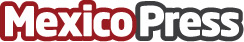 Valenzuela consigue medalla en lanzamiento de balaRebeca Valenzuela, la mexicana bicampeona reciente de los Juegos Panamericanos y trayendo una victoria en los recientes juegos en Toronto 2015, consigue su primera medalla en los Juegos Paralímpicos realizados en Brasil en la competencia de lanzamiento de bala, obteniendo le tercer lugar, una competencia que no es potencia en México, la mexicana dio su mayor esfuerzo para lograr la medalla de bronceDatos de contacto:Nota de prensa publicada en: https://www.mexicopress.com.mx/valenzuela-consigue-medalla-en-lanzamiento-de Categorías: Nacional Otros deportes http://www.mexicopress.com.mx